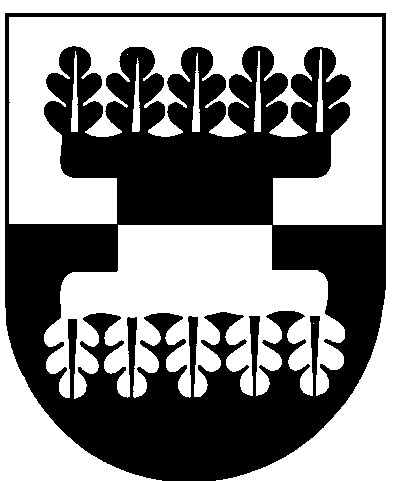 ŠILALĖS RAJONO SAVIVALDYBĖS ADMINISTRACIJOSDIREKTORIUSĮSAKYMASDĖL CENTRALIZUOTOS VIEŠŲJŲ PIRKIMŲ VEIKLOS PASLAUGŲ SUTARTIES PROJEKTO PATVIRTINIMO                                                  2022 m. gruodžio 23 d. Nr. DĮV-947 ŠilalėVadovaudamasis Lietuvos Respublikos vietos savivaldos įstatymo 29 straipsnio 8 dalies 2 punktu, vykdydamas Šilalės rajono savivaldybės administracijos direktoriaus 2022 m. gruodžio 22 d. įsakymą Nr. DĮV-944 „Dėl Šilalės rajono centrinės perkančiosios organizacijos vykdomų centralizuotų viešųjų pirkimų tvarkos taisyklių patvirtinimo“:Tvirtinu Centralizuotos viešųjų pirkimų veiklos paslaugų sutarties projektą (pridedama).Nurodau paskelbti šį įsakymą Teisės aktų registre ir Šilalės rajono savivaldybės interneto svetainėje.Nustatau, kad šis įsakymas įsigalioja nuo 2023 m. sausio 1 d.Šis įsakymas gali būti skundžiamas Lietuvos Respublikos administracinių bylų teisenos įstatymo nustatyta tvarka Lietuvos administracinių ginčų komisijos Klaipėdos apygardos skyriui (H. Manto g. 37, 92236 Klaipėda) arba Regionų apygardos administracinio teismo Klaipėdos rūmams (Galinio Pylimo g. 9, 91230 Klaipėda) per vieną mėnesį nuo šio įsakymo paskelbimo arba įteikimo suinteresuotam asmeniui dienos.Administracijos direktorius                                                                           Gedeminas Sungaila